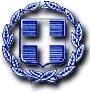 ΕΛΛΗΝΙΚΗ ΔΗΜΟΚΡΑΤΙΑ ΥΠΟΥΡΓΕΙΟ ΠΕΡΙΒΑΛΛΟΝΤΟΣ ΚΑΙ ΕΝΕΡΓΕΙΑΣ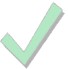 Α. Π.: Εισερχ. ΥΠΕΝ/ΥΠΣΥΝ/58435/2476Ηµ/νία: Εισερχ. 16/06/2021 Α. Π. Αποστολέα: ΥΠΕΝ/∆ ΑΠΕΕΚ/50383/2093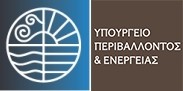 Ηµ/νία Αποστολής: 15/06/2021Γενική Γραμματεία Ενέργειας και Ορυκτών Πρώτων Υλών Γενική Διεύθυνση ΕνέργειαςΔιεύθυνση Ανανεώσιμων Πηγών Ενέργειας (ΑΠΕ) και Εναλλακτικών ΚαυσίμωνΤαχ. Δ/νση: Ταχ. Κώδικας: Πληροφορίες: Τηλ:E-mail:Μεσογείων 119115 26 Αθήνα Β. Μηλιώνη 15313 463v.milioni@prv.ypeka.grΠΡΟΣ:	Αυτοτελές ΤμήμαΚοινοβουλευτικού ΕλέγχουΘΕΜΑ: Απάντηση στην υπ’ αρ. 6792/24.05.2021 Ερώτηση των Βουλευτών της Ελληνικής Λύσης, Απόστολος Αβδέλας και Κωνσταντίνος Χήτας, σχετικά με την ανεξέλεγκτη χωροθέτηση φωτοβολταϊκών πάρκων στην περιοχή της ΚοζάνηςΣχετ.: Η υπ’ αριθ. 6792/24.05.2021 Ερώτηση των Βουλευτών Α. Αβδέλα και Κ. Χήτα της ΕΛ.ΛΥΣΗΣ (ΥΠΕΝ/ΔΑΠΕΕΚ/50383/2093/25.05.2021)Σε απάντηση της Ερώτησης 6792/24.05.2021 του θέματος που κατατέθηκε στη Βουλή, και όσον αφορά σε θέματα αρμοδιότητας της υπηρεσίας μας, θέτουμε υπόψη σας τα ακόλουθα:Στο πλαίσιο της ενσωμάτωσης της νέας ευρωπαϊκής Οδηγίας 2018/2001 για την προώθηση της χρήσης από ανανεώσιμες πηγές, τα κράτη μέλη, συμπεριλαμβανομένης της Ελλάδας, δεσμεύονται ότι το μερίδιο της ενέργειας από ανανεώσιμες πηγές στην ακαθάριστη τελική κατανάλωση ενέργειας θα ανέρχεται σε τουλάχιστον 32% για το 2030, στόχος που για τα ελληνικά δεδομένα έχει συμπεριληφθεί στο Εθνικό Σχέδιο για την Ενέργεια και το Κλίμα (ΕΣΕΚ), το οποίο δημοσιεύθηκε σε ΦΕΚ (Β’ 4893/31.12.2019). Συγκεκριμένα, η κυβέρνηση έθεσε ως στόχο η συμμετοχή των ΑΠΕ στην ακαθάριστη τελική κατανάλωση ενέργειας να ανέλθει σε τουλάχιστον 35% μέχρι το έτος 2030. Επίσης έθεσε ως στόχο η συμμετοχή των ΑΠΕ στην ακαθάριστη τελική κατανάλωση ηλεκτρικής ενέργειας να ανέλθει σε τουλάχιστον 61% μέχρι το έτος 2030.Βάσει των ανωτέρω στόχων, για την επίτευξη, με το βέλτιστο οικονομικά τρόπο, των ενεργειακών στόχων του 2030 εκτιμάται ότι θα χρειαστεί να εγκατασταθούν μέχρι το 2030, επιπλέον των λειτουργούντων σταθμών, περίπου 9.000 MW νέων έργων ΑΠΕ. Σε επίπεδο τεχνολογίας αυτό εκτιμάται ότι θα επιτευχθεί από νέους αιολικούς και φωτοβολταϊκούς σταθμούς (περίπου 8.100 MW), ενώ λιγότερο από το 10% της προβλεπόμενης νέας εγκατεστημένης ισχύος θα αφορά έργα των υπολοίπων τεχνολογιών ΑΠΕ (βλέπε Πίνακας 9: Εξέλιξη εγκατεστημένης ισχύος μονάδων ΑΠΕ για ηλεκτροπαραγωγή, σελ. 55514 ΦΕΚ Β’ 4983/2019).Για την επίτευξη των στόχων που έχουν τεθεί με τον ΕΣΕΚ, δημοσιεύτηκε προσφάτως ο ν. 4685/2020 “Εκσυγχρονισμός περιβαλλοντικής νομοθεσίας, ενσωμάτωση στην ελληνική νομοθεσία των Οδηγιών 2018/844 και 2019/692 του Ευρωπαϊκού Κοινοβουλίου και του Συμβουλίου και λοιπές διατάξεις.” (ΦΕΚ Α’ 92/07.05.2020). Σύμφωνα με την αιτιολογική έκθεση του νόμου, η διαδικασία της περιβαλλοντικής αδειοδότησης στην Ελλάδα, παρά τις τροποποιήσεις που έχουν επέλθει στη νομοθεσία, εξακολουθεί να αποτελεί χρονοβόραδιοικητική διαδικασία και ως εκ τούτου σημαντικό ανασταλτικό παράγοντα για την προώθηση των επενδύσεων. Ο ν. 4685/2020 (κεφάλαιο Α’) συντομεύει, απλουστεύει και εκσυγχρονίζει, στο πλαίσιο της ενωσιακής νομοθεσίας, τη διαδικασία της περιβαλλοντικής αδειοδότησης, εισάγοντας ένα ταχύτερο, ασφαλέστερο και αποτελεσματικότερο πλαίσιο αδειοδότησης.Επιπλέον, ο ν. 4685/2020 (κεφάλαιο Β’) εισάγει ένα διαφανές αποτελεσματικό και απλοποιημένο πλαίσιο, που εκσυγχρονίζει και επιταχύνει την Α’ φάση αδειοδότησης έργων ΑΠΕ, την άδεια παραγωγής, αντικαθιστώντας την με την Βεβαίωση Παραγωγού η οποία προκύπτει σε μεγάλο βαθμό μέσα από την αυτοματοποιημένη διαδικασία του νέου Ηλεκτρονικού Μητρώου Παραγωγής Ηλεκτρικής Ενέργειας από ΑΠΕ και ΣΗΘΥΑ (ΗΜΠΗΕ ΑΠΕ-ΣΗΘΥΑ).Σύμφωνα με το ισχύον πλαίσιο αδειοδότησης σταθμών Α.Π.Ε., τίθενται συγκεκριμένα κριτήρια και λαμβάνονται υπόψη όλες οι σχετικές παράμετροι για την εγκατάστασή τους, μεταξύ των οποίων περιβαλλοντικές και χωροταξικές. Το Ειδικό Πλαίσιο Χωροταξικού Σχεδιασμού και Αειφόρου Ανάπτυξης για τις Ανανεώσιμες Πηγές Ενέργειας (ΕΠΧΣΑΠΕ) που ισχύει από το 2008 (Αρ. Απ. 49828/2464/12.11.2008, ΦΕΚ Β’ 2464/3.12.2008) δίνει κατευθύνσεις για τη ρύθμιση των ζητημάτων χωροθέτησης και εγκατάστασης έργων Α.Π.Ε., λαμβάνοντας υπόψη τις πιθανές επιπτώσεις τους στο φυσικό και ανθρωπογενές περιβάλλον. Συγκεκριμένα, το Ειδικό Χωροταξικό Πλαίσιο προβλέπει κριτήρια χωροθέτησης σταθμών, ελάχιστες αποστάσεις εγκατάστασης από περιοχές περιβαλλοντικού ενδιαφέροντος και στοιχείων πολιτιστικής κληρονομιάς, ενώ προσδιορίζονται ρητά περιοχές αποκλεισμού και ζώνες ασυμβατότητας για ορισμένες κατηγορίες σταθμών.Ειδικότερα όσον αφορά στις εγκαταστάσεις εκμετάλλευσης της ηλιακής ενέργειας, όπως είναι οι φωτοβολταϊκοί σταθμοί, στο άρθρο 17 του ισχύοντος ΕΠΧΣΑΠΕ προβλέπονται ειδικοί όροι χωροθέτησης όπως περιοχές προτεραιότητας και ζώνες αποκλεισμού.Σημειώνεται ότι δεν έχει τεθεί όριο στην εγκατάσταση φωτοβολταϊκών σταθμών σε βοσκότοπους.Ειδικά, προς το σκοπό της προστασίας της αγροτικής γης υψηλής παραγωγικότητας από την αυξημένη εγκατάσταση φωτοβολταϊκών συστημάτων, σας ενημερώνουμε ότι με το άρθρο 24 του ν. 4643/2019 «Απελευθέρωση αγοράς ενέργειας, εκσυγχρονισμός της ΔΕΗ, ιδιωτικοποίηση της ΔΕΠΑ και στήριξη των Α.Π.Ε. και λοιπές διατάξεις.», (ΦΕΚ Α’ 193) τροποποιήθηκε η παρ. 6 του άρθρου 56 του ν. 2637/1998 (ΦΕΚ Α’ 200) και εισήχθη ειδικό πλαίσιο εγκατάστασης φωτοβολταϊκών σταθμών σε αγροτική γη υψηλής παραγωγικότητας. Κατ’ εφαρμογή του εκδόθηκε η υπ΄αριθμ. ΥΠΕΝ/ΔΑΠΕΕΚ/74123/2971/29.07.2020 Κοινή Υπουργική Απόφαση«Καθορισμός του μέγιστου ορίου συνολικής ισχύος φωτοβολταϊκών σταθμών σε αγροτική γη εντός του οποίου είναι επιτρεπτή η εγκατάσταση φωτοβολταϊκού σταθμού ≤ 1 MW σε αγροτική γη υψηλής παραγωγικότητας σε MW ανά Περιφερειακή Ενότητα και προσδιορισμός των ενεργειών των αρμόδιων υπηρεσιών με βάση την παρ. 6 του άρθρου 56 του ν. 2637/1998 (Α’ 200) όπως τροποποιήθηκε με την παρ. 1 του άρθρου 24 του ν. 4643/2019 (Α΄ 193) και ισχύει» (ΦΕΚ Β’ 3149).Ο διαχειριστής του Δικτύου κάθε μήνα αναρτά στην ιστοσελίδα του αρχεία excel που περιλαμβάνουν την πορεία εξέτασης των αιτήσεων φ/β σταθμών για Οριστική Προσφορά Σύνδεσης με το Δίκτυο, καθώς και αρχείο με τις νέες αιτήσεις φ/β σταθμών προς εξέταση για το σύνολο της επικράτειας. Εκεί (https://www.deddie.gr/el/themata-stathmon-ape- sithia/sundeseis-stathmwn-ananewsimwn-pigwn-energeias-ape/arxeia-aitisewn-armodiotitas-deddie/) υπάρχουν αναλυτικά πληροφορίες για την ισχύ των φ/β σταθμών που βρίσκονται σε διαδικασία αίτησης ειδικά για την Περιφερειακή Ενότητα Κοζάνης, καθώς και ο χαρακτηρισμός της γης κάθε αίτησης.Με βάση τα ανωτέρω, προκύπτει ότι έχει διαμορφωθεί το γενικό πλαίσιο χωροθέτησης και αξιολόγησης των περιβαλλοντικών επιπτώσεων των έργων Α.Π.Ε. σε κάθε περιοχή της χώρας, και έχουν δοθεί οι κατευθύνσεις για την εναρμόνιση όλων των τοπικών ή υπερτοπικών χωροταξικών σχεδίων που θα ορίζουν λεπτομερώς τις βέλτιστες περιοχές χωροθέτησης των έργων, όπως ορίζεται στο άρθρο 21 του ΕΠΧΣΑΠΕ. Στόχος είναι η ενεργειακή αναβάθμιση της χώρας, που θα προσδώσει νέες αναπτυξιακές δυνατότητες σε πολλά πεδία δραστηριότητας, παράλληλα με τη διατήρηση της φυσιογνωμίας και την προστασία του φυσικού και ανθρωπογενούς περιβάλλοντος.Ο Προϊστάμενος Δ/νσηςΔ. ΑντωνόπουλοςΕσωτερική Διανομή:Γραφείο ΥπουργούΓραφείο Γενικής Γραμματείας Ενέργειας και Ορυκτών Πρώτων ΥλώνΓενική Διεύθυνση ΕνέργειαςΔιεύθυνση ΑΠΕ και Εναλλακτικών Καυσίμων